An die Evangelische Gemeinde Deutscher Sprache in JakartaJl. Nusa Indah Blok J 1 No. 17 – Puspita Loka III-2,Tangerang / BSD 15321 - IndonesiaIch/wir werde/n Mitglied in der Evangelischen Gemeinde Deutscher Sprache in Jakarta und stimme/n dem evangelischen Bekenntnis der Gemeinde zu.Name: ______________________________	Geboren am ___________	Taufe am ____________Vornamen: __________________________Partner/In: ___________________________	Geboren am ___________	Taufe am ____________Vornamen: ___________________________Kinder: ______________________________	Geboren am ___________	Taufe am ____________	______________________________	                  ___________	         _____________	______________________________	                  ___________	         _____________	______________________________	                  ___________	         _____________Anschrift:	Telefon:_______________________; mobil: ___________________________________________E-Mail:_________________________________________________Die Evangelische Gemeinde Deutscher Sprache wird finanziell durch ihre Mitglieder getragen. In Indonesien zahlen Sie in der Regel keine Kirchensteuer. Wir bitten Sie stattdessen um einen Mitgliedsbeitrag. Durch den Mitgliedsbeitrag werden das Gehalt des Pfarrers / der Pfarrerin, die Miete und die laufenden Kosten der Gemeindearbeit finanziert. Bitte schätzen Sie selbst ein, mit welchem monatlichen Betrag Sie sich an den Kosten unserer Gemeinde beteiligen können.Als Regelbeitrag erbittet die Gemeinde  75 €  bzw.  1.200.000 IDR pro Familie pro Monat.Das ist in etwa der Beitrag, der die Gemeinde momentan lebensfähig erhalten würde. In besonderen Fällen kann dieser Betrag ermäßigt oder erlassen werden. Ein höherer Betrag ist selbstverständlich auch möglich.Ich bin bereit, mich an den Kosten der Gemeinde zu beteiligen. Entsprechend meinem Einkommen werde ich O  10 €/ 150.000 IDR	    O  25 €/ 375.000 IDR       O 50 €/ 750.000 IDR         O 75 €/ 1,2 Mio.  IDRO 100 €/ 1,5 Mio. IDR	    O __________________€/ IDR     als Monatsbeitrag bezahlen. Der Mitgliedsbeitrag kann auch halbjährlich oder jährlich im Voraus bezahlt werden.Ort, Datum ______________________________    Unterschrift ______________________________Unsere Bankverbindung:Sie erreichen uns telefonisch unter   	HP 0877 8736 7670 Unsere E-Mail Adresse lautet	      	ev.kircheindonesien@gmail.comUnsere Webseite:	www.evkircheindonesien.orgBank für Diakonie & KircheDuisburgIBAN: DE65350601901011965 012BIC: GENODED1DKDBank BTPN Jakarta Hubert BornAcct. No. 9001 0002 666(Überweisungen in IDR)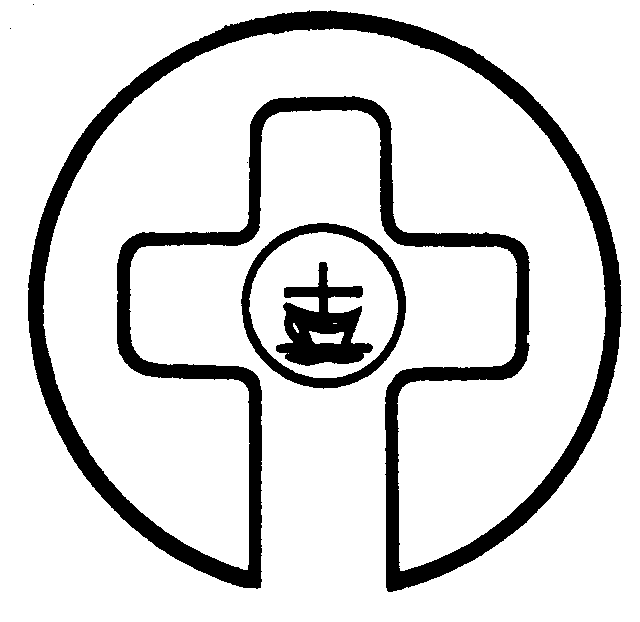 